NO STUFF FUNDRAISER(Date Range) NO STUFF to sell!    •  NO STUFF to buy!    • 100% tax deductible!Instead, we ask that you make a donation directly to the P&C to support our teachers, students and school.____$15 I do not want to bake all night, so here is the dough I would have spent buying cookies from the grocery store! ____$25 Thank you for not asking me to wash cars - Mother Nature takes care of that for us! ____$35 I don’t want to knock on doors, so here is the money I would have spent buying wrapping paper! ____$50 Thank you for not asking me to run 5k - I’m more of a couch-to-recliner type of person, and no one needs to see me in spandex!____$75 Thank you for not asking me to work at a rummage sale – it’s bad enough that I have to straighten up all the stuff in my own house!  ____$100 I really wouldn’t have helped anyway, so here is some money to forget my name!____$____(other amount) I am making this donation to express my appreciation for having nothing to sell, buy, or deliver!  Suggested donation is $25 per child at (School); however, ANY donation is greatly appreciated. We will happily accept donations from grandparents, neighbors, local merchants, or anyone else!My child is in grade________  If you would like a receipt, please include your email address:Make cheques payable to (Details) or donate online by visiting: (Web address)Your donation is tax deductible! Check with your employer to see if they match charitable donations – many do! Please give your donation to your child’s teacher, the front office, or donate online by (Date).THANK YOU!! 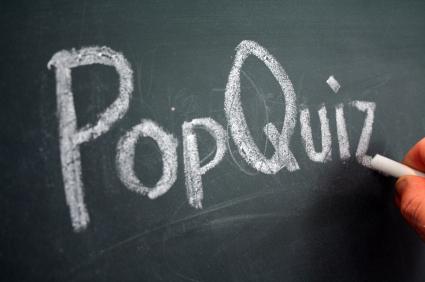 Are you curious where your donations go?  Below are some ways the P&C has spent money in the past.  Make a guess and check your answers at the bottom of this page!  1.  How much money does each teacher get every year from the P&C for classroom supplies and field trips?  2.  How much money did the P&C spend to purchase XX adapters in (Year)?  
3.  How much did the P&C spend on (School) Pride shirts for all students in (Year)?  
4.  How much money does the P&C spend on PE, art, music, and library materials each year?  5.  How much has P&C committed to spend on extracurricular scholarships for students in need this year?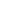 